                                    OBEC LUKAVICE                         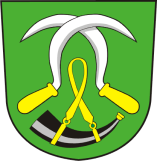                                          Zastupitelstvo obce LUKAVICE__________________________________________________________________________Obecně závazná vyhláška obce Lukavice č. 4/2020kterou se zrušuje obecně závazná vyhláška č. 2/2000o vytvoření a použití účelových prostředků FRB na území obce LukaviceZastupitelstvo obce Lukavice se na svém zasedání dne 12. května 2020 usnesením č. 277/2020/6 usneslo vydat v souladu s § 84 odst. 2 písm. h) zákona č. 128/2000 Sb., o obcích (obecní zřízení), ve znění pozdějších předpisů, tuto obecně závaznou vyhlášku (dále jen „tato vyhláška“):Čl. 1Zrušuje se obecně závazná vyhláška č. 2/2000 O vytvoření a použití účelových prostředků FRB na území obce Lukavice.Čl. 2ÚčinnostTato vyhláška nabývá účinnosti patnáctým dnem po dni vyhlášení.      Antonín Vítek                                                                                    Ilona Severová      místostarosta                                                                                         starostka Vyvěšeno na úřední desce dne: 14.5.2020Sejmuto z úřední desky dne: